Российская Федерация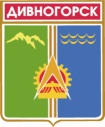 Администрация города ДивногорскаКрасноярского краяП О С Т А Н О В Л Е Н И Е 13.06. 2018                                    г. Дивногорск                                       № 101пО внесении изменений в постановление администрации города Дивногорска от 27.02.2013 № 37п «Об утверждении  административногорегламента по предоставлению муниципальной услуги «Предоставлениеинформации  об объектах культурного наследия местного значения, включенных в единый государственный реестр объектов культурногонаследия (памятников истории и культуры) народов Российской Федерации,находящихся на территории муниципального образования» (в редакции постановлений от 20.05.2014 № 120п, от 29.06.2016 № 107п )В соответствии с Федеральным законом от 02.05.2016 № 59-ФЗ «О порядке рассмотрений обращений граждан» (в редакции от 27.11.2017),  Федеральным законом от 27.07.2010 № 210-ФЗ «Об организации предоставления государственных и муниципальных услуг» (в редакции от 15.02.2017), постановлением администрации города Дивногорска от 14.05.2012 № 114п «О Порядке разработки и утверждения административных регламентов представления муниципальных услуг», руководствуясь статьями 43, 53 Устава города Дивногорска,ПОСТАНОВЛЯЮ:1. Внести в приложение к постановлению администрации города Дивногорска от 27.02.2013 № 37п «Об утверждении административного регламента по предоставлению муниципальной услуги «Предоставление информации об объектах культурного наследия местного значения, включенных в единый государственный реестр объектов культурного наследия (памятников истории и культуры) народов Российской Федерации, находящихся на территории муниципального образования» в редакции постановлений от 20.05.2014 № 120п, от 29.06.2016 № 107п ) следующие изменения: 1.1. Последний абзац подпункта 1.3.5 пункта 1 раздела 1 «Общие положения» приложения изложить в новой редакции:	 «Обращения  заявителей в форме электронного документа принимаются через официальный адрес электронной почты Учреждения согласно приложению № 1 к Регламенту.  Обращение, поступившее  в форме электронного документа, подлежит рассмотрению в порядке, установленном Федеральным законом от 02.05.2006 № 59-ФЗ «О порядке рассмотрения обращений граждан Российской Федерации» (в редакции от 27.11.2017). Ответ на обращение направляется в форме электронного документа по адресу электронной почты, указанному в обращении заявителя, поступившем в учреждение, предоставляющее муниципальную услугу, в форме электронного документа. В обращении гражданин в обязательном порядке указывает свои фамилию, имя, отчество (последнее - при наличии), адрес электронной почты, по которому должны быть направлены ответ, уведомление о переадресации обращения. Гражданин вправе приложить к такому обращению необходимые документы и материалы в электронной форме.»2. Постановление  подлежит  опубликованию в средствах массовой информации и  размещению на официальном сайте администрации города в информационно–телекоммуникационной сети «Интернет».3. Постановление вступает в силу в день, следующий за днем опубликования.4. Контроль  за  исполнением  постановления  возложить на Первого заместителя  Главы города  Кузнецову М.Г.Исполняющий обязанности Главы города                                                                                   М.Г. Кузнецова